Publicado en Madrid el 25/02/2020 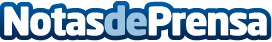 Campofrío utiliza la tecnología de vanguardia del Grupo Telynet, solución de "Gestión del Punto de Venta"La Plataforma TelyNET sales.com, líder en el mercado de soluciones móviles y servidores avanzados de ventas, continua aumentando usuarios con la incorporación de la herramienta de "GPV- Gestión del Punto de Venta" del Grupo Telynet entre los usuarios móviles de su cliente Campofrío S.A.UDatos de contacto:Telynet, S.A.916622128Nota de prensa publicada en: https://www.notasdeprensa.es/campofrio-utiliza-la-tecnologia-de-vanguardia Categorias: Nacional Programación Hardware Software Recursos humanos Consumo Dispositivos móviles Innovación Tecnológica http://www.notasdeprensa.es